Γράφω με αριθμούς τις λέξεις που διαβάζω !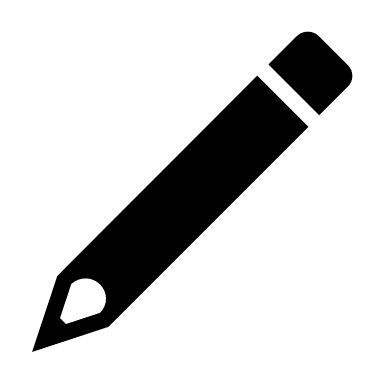 Διαβάζω, σκέφτομαι προσεκτικά και απαντάω!Η ‘Αννα έχει 5    ευρώ . Η νονά της , της έδωσε 10    ευρώ ακόμα. 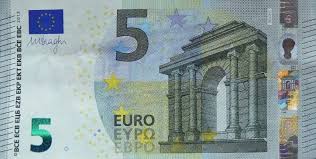 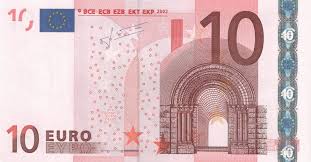 Πόσα χρήματα έχει η Άννα τώρα ;ΛΥΣΗ:     _____________________________Απάντηση: Η Άννα έχει τώρα _______________ .δώδεκα12έντεκαεφτάπενήνταδεκαπέντεείκοσι οχτώείκοσι ένα δέκαέξιτριάντα τρίατριάνταεννέασαράντα δύοδέκα πέντε